DELO NA DALJAVOINTERESNA DEJAVNOST ŠPORTNE IGRETEDEN: 18. - 22.1.2021Pozdarvljeni! Za ogrevanje sem ti pripravil naslednje vaje: Vsako vajo izvajaš 20 sekund, sledi 10 sekund odmora, ter nato narediš naslednjo vajo. Vse to ponoviš 2 x.POSKOKI NARAZEN - SKUPAJ             JUMPING JACKS               VISOKI SKIPING 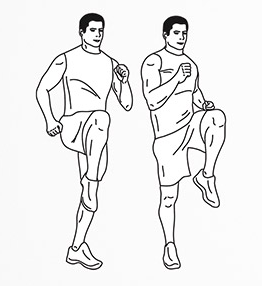 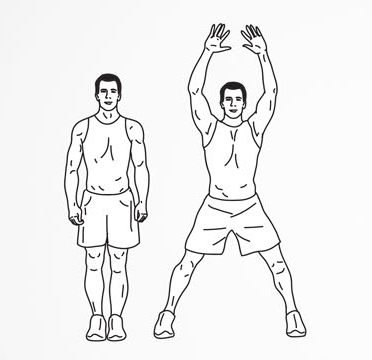 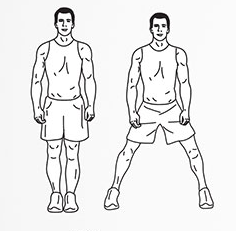 KOMOLEC-KOLENO      DVIGANJE PET        DOTIK STOPAL         SEAL JACKS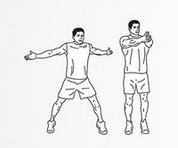 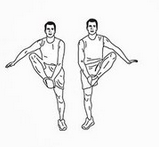 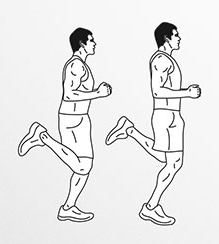 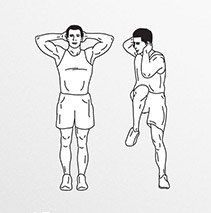 V glavnem delu izvedi vaje za agilnost nog, ki je pri košarki zelo pomemnba. Oglej si vaje   na spodnji povezavi. VAJE ZA AGILNOST NOGLep pozdrav, učitelj Goran